светильники общего назначения НаСтольные ТМ «FERON» серии DEмодели: DE1430, DE1435Инструкция по эксплуатации и технический паспортОписание.Настольные светильники тм «FERON» предназначены местной подсветки рабочей поверхности. Светильники предназначены для использования с лампой общего назначения с цоколем E27 (лампа не входит в комплект поставки).Светильники предназначены для работы от сети переменного тока с номинальным напряжением 230В/50Гц.Светильники сертифицированы на соответствие требованиям технических регламентов: ТР ТС 004/2011 «О безопасности низковольтного оборудования», ТР ТС 020/2011 «Электромагнитная совместимость технических средств».Технические характеристики.Комплектация.Светильник.Инструкция по эксплуатации. Коробка упаковочная.Применение.Вставьте лампу с цоколем Е27 в патрон в плафоне, подключите светильник к сети 230В и включите питание светильника.Меры предосторожности.Не использовать светильник с поврежденным корпусом или шнуром питания.Не допускать попадания на светильник воды и не использовать в сырых помещениях.Радиоактивные или ядовитые вещества в состав светильника не входят.Транспортировка.Прибор в упаковке пригоден для транспортировки автомобильным, железнодорожным, морским или авиационным видом транспорта.Хранение.Светильники хранятся в картонных коробках в ящиках или на стеллажах в сухих отапливаемых помещениях. УтилизацияСветильники не содержат в своем составе дорогостоящих или токсичных материалов и комплектующих деталей, требующих специальной утилизации. По истечении срока службы светильник необходимо разобрать на детали, рассортировать по видам материалов и утилизировать по правилам утилизации бытовых отходов.СертификацияПродукция сертифицирована на соответствие требованиям ТР ТС 004/2011 «О безопасности низковольтного оборудования», ТР ЕАЭС 037/2016 «Об ограничении применения опасных веществ в изделиях электротехники и радиоэлектроники». Продукция изготовлена в соответствии с Директивами 2014/35/EU «Низковольтное оборудование».Информация об изготовителе и дата производстваСделано в Китае. Изготовитель: «Ningbo Yusing Electronics Co., LTD» Civil Industrial Zone, Pugen Village, Qiu’ai, Ningbo, China / ООО "Нингбо Юсинг Электроникс Компания", зона Цивил Индастриал, населенный пункт Пуген, Цюай, г. Нингбо, Китай. Филиал завода-изготовителя: «Zheijiang MEKA Electric Co., Ltd» No.8 Canghai Road, Lihai Town, Binhai New City, Shaoxing, Zheijiang Province, China/«Чжецзян МЕКА Электрик Ко., Лтд» №8 Цанхай Роад, Лихай Таун, Бинхай Нью Сити, Шаосин, провинция Чжецзян, Китай. Уполномоченный представитель в РФ/Импортер: ООО «СИЛА СВЕТА» Россия, 117405, г. Москва, ул. Дорожная, д. 48, тел. +7(499)394-69-26.Дата изготовления нанесена на корпус светильника в формате ММ.ГГГГ, где ММ – месяц изготовления, ГГГГ – год изготовления.Гарантийные обязательства.Гарантия на товар составляет 1 год (12 месяцев) со дня продажи. Гарантийные обязательства осуществляются на месте продажи товара, Поставщик не производит гарантийное обслуживание розничных потребителей в обход непосредственного продавца товара.Началом гарантийного срока считается дата продажи товара, которая устанавливается на основании документов (или копий документов) удостоверяющих факт продажи, либо заполненного гарантийного талона (с указанием даты продажи, наименования изделия, даты окончания гарантии, подписи продавца, печати магазина).В случае отсутствия возможности точного установления даты продажи, гарантийный срок отсчитывается от даты производства товара, которая нанесена на корпус товара в виде надписи, гравировки или стикерованием. Если от даты производства товара, возвращаемого на склад поставщика прошло более двух лет, то гарантийные обязательства НЕ выполняются без наличия заполненных продавцом документов, удостоверяющих факт продажи товара.Гарантия недействительна, если изделие использовалось в целях, не соответствующих его прямому назначению; дефект возник после передачи изделия потребителю и вызван неправильным или небрежным обращением, не соблюдением требований, изложенных в данной инструкции. А также, в случае воздействия непреодолимых сил (в т.ч. пожара, наводнения, высоковольтных разрядов и молний и пр.), несчастным случаем, умышленными действиями потребителя или третьих лиц.Срок службы светильника 5 лет.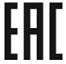 МодельDE1430DE1435Установка светильникаНа струбцинуНа основаниеНапряжение питания230В230ВПотребляемая мощность60Вт (макс.)60Вт (макс.)Источник светаЛОНЛОНцокольЕ27Е27Материалы корпусапластик, металлпластик, металлРабочая температураот +5 °С до +40 °Сот +5 °С до +40 °С